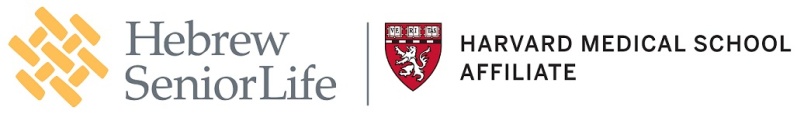 FAQsWhat is a KN95 mask?This mask contains a HEPA filter and provides an added layer of protection.What is a N-95 mask?This mask requires fit testing and is to be used for procedures that produce aerosolization, for example, suctioning, providing nebulizers, taking COVID specimens, and doing CPR.Who should wear a N-95 Mask during this time? Those chosen by their managers, who have been fit tested, and only for use during procedures when aerosolization is anticipated such as taking a specimen, suctioning, nebulizer treatments, CPR.What are enhanced droplet contact precautions?Enhanced droplet contact precautions include use of a face shield, KN95 mask, gown, gloves. When are enhanced droplet contact precautions used?Enhanced droplet precautions are used when the patient has suspected or confirmed COVID-19.Remember: Wash hands frequently for 20 seconds, or sanitize. Avoid touching your face. Keep social distance of 6 feet when possible. Clean shared surfaces with disinfectant wipes. Conserve KN95 and N95 PPE as above, so supplies will last through the surge.   SituationWhich PPE?All the Time in Patient Care Areas**all patients are considered at riskfor exposureKN95 Mask, covered by a blue or yellow mask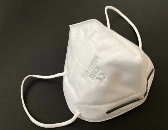 Gloves per standard precautionsGoggles 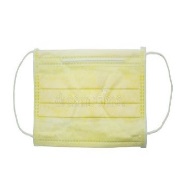 Get KN95 mask from manager; keep 3 days unless moist, damaged, soiled; save in a bag labelled with your name and date you received the mask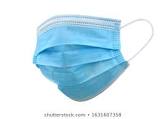 Get blue or yellow mask every day at entrance; discard at end of each shiftGet goggles from manager; write name on them; clean with soap & water, store in paper bag with your name and reuseCOVID-19 suspected or confirmed ANDInfluenza and RSV suspected or confirmedEnhanced Droplet & Contact Precautions*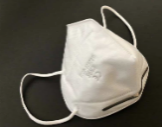 KN95 mask, covered by blue or yellow maskGlovesGown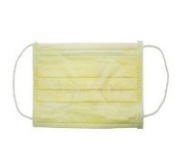 Face shieldGet KN95 mask from manager; keep 3 days unless moist, damaged, soiled; save in a bag labelled with your name and date you received the maskGet blue or yellow mask every day at entrance; discard at end of each shiftGet face shields from manager; write your name on them; clean with soap & water, store in paper bag with your name and reuse*Anticipate repeat testing for confirmation; maintain these precautions until results confirmedCOVID-19 suspected or confirmedANDAerosolization anticipated (specimen, suctioning, nebulizer, CPR)Enhanced droplet & contact precautions 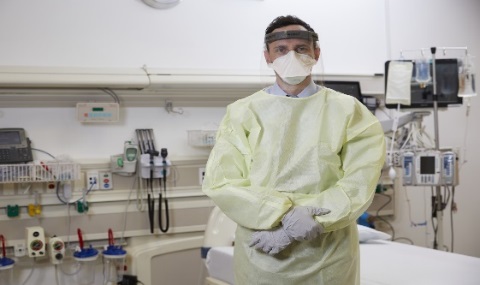 N-95 mask, covered by a blue or yellow maskGlovesFace ShieldGet N-95 mask from manager; keep 14 days unless moist, damaged, soiled; save in a bag labelled with your nameGet blue or yellow mask every day at entrance; discard at end of each shiftGet face shields from manager; label with your name; clean with soap & water, store in paper bag with your name and reuse*N-95 mask to be used only for aerosolization risk *Anticipate repeat testing for confirmation; maintain these precautions until results confirmed